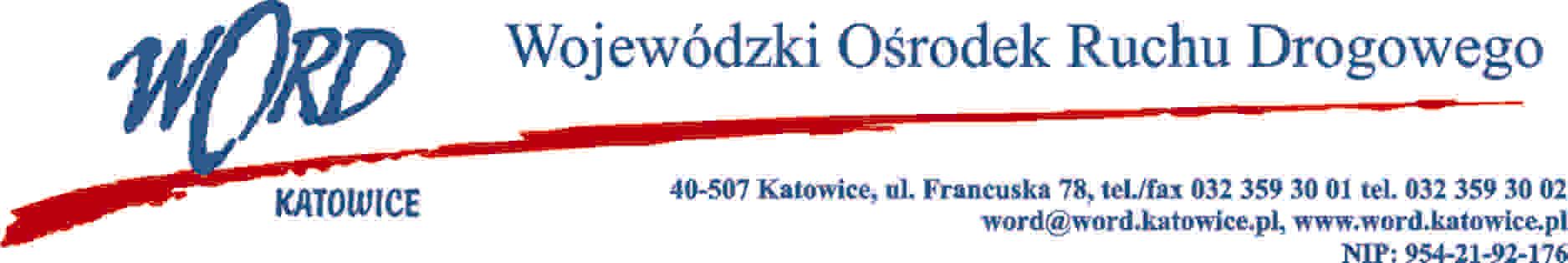 D.RK.110.23.AP.2021
Katowice, 10.11.2021 r. OGŁOSZENIEo wynikach naboru na stanowisko sprzątaczki w oddziale terenowym Wojewódzkiego Ośrodka Ruchu Drogowego w Tychach	Dyrektor Wojewódzkiego Ośrodka Ruchu Drogowego z siedzibą przy ul. Francuskiej 78
w Katowicach informuje, że nabór na stanowisko sprzątaczki w oddziale terenowym Wojewódzkiego Ośrodka Ruchu Drogowego w Tychach, ul. Jana Pawła II 3, ogłoszony w dniu 26.10.2021 r., został rozstrzygnięty. W wyniku przeprowadzonej procedury naboru została wybrana kandydatura Pani Moniki Sobczak. 